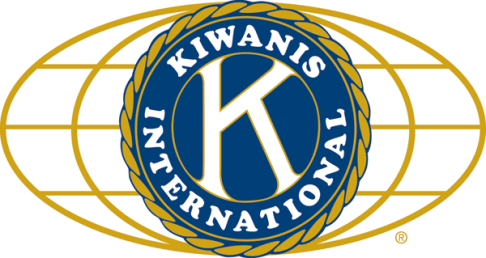 	LUNCH:  Deli sandwiches, homemade chips, wonderful fresh fruit and cookies!.		SONG:  America, led by Bill C.		Invocation:  Betty Hampa ANNOUNCEMENTS, EVENTS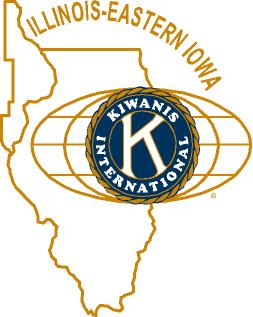 				and OPPORTUNITITESPinch hitting: Jerry Smith.  Bob eye check up, Joe out of town, Dick out of town.Next Interclub: Wednesday June 15, 12:45 at River Heights, DeKalbKish.  It’s also the golf outing!Beanzie meeting: The next one isn’t scheduled yet.Ken declared that this was the official ‘Annual Meeting’ for our club and we voted on our slate of officers and board members. AMAZINGLY all passed and we have everyone lined up for the coming year(s).Officers: Joe G, Prez; Prez Elec - Bob Higgerson; VP:  Roger Seymour; Treasurer: Lisa Small; Asst Treasurer: SueDoubler; Secy:  KenDoubler, Asst Secy:  Jerry Wahlstrom.  IPP:  Dick Dowen.  Continuing board members: Norm Schaeffer, Bill Minor, Mike Mooney, and Dean Quarnstrom.  New board members:  Debby Madeley, Al Mueller, Steve Cichy, Betty Hampa, and Bill Finucane.Rummage Sale – PLEASE SIGN UP TO WORK!!  June 3, 4 from 9 – 2 pm at the Doubler abode.  Donations accepted, but not clothes or large furniture.  Contact Sue D. or Jack G.  You may also drop those valuable treasures off at Jack’s and they will be loaded onto his little trailer.Tarryn Thaden was with us today to tell us about Pokanoka’s Walk on July 4th, a walk/run around Lake Shabbona. They are looking for volunteers to help work the event. This is to benefit Safe Passage.Betty Hampa told us about the DeKalb Area Women’s Center’s ‘Painting Party’ fundraiser coming in June and July. Sounds like a blast, no art experience required! Contact Betty for more info.  This could actually be a fun Social Sports event.  Toiletries- We’re collecting these for Safe Passage. (See below.)Joan is collecting box tops and Coke lids. AKtion Club is collecting aluminum cans and other recyclable materials.Archives:  If you find any old stuff related to Kiwanis, please give a copy to Norm!PROGRAMJoe Pasteris, former member and friend, was with us today in honor of what we call our poetry day. Joe has done this since we first started it. In fact, Joe was the guy who got it all started! Joe read three poems for us today and filled in between with appropriate background to set the stages. His theme today, as best as I can put it, was America and the people who are Americans and thus America itself, starting with a poem about the dying old Italians with Joe’s personal story of his life and ancestry. How he has watched the former generations in his life come and go. Transitioning from there into who Americans are, which is everyone, all nationalities and races and religions. Finally he ended with a poem about defecation. It was a shi^^y poem that went over very well with the audience, leave it at that.Heard around the Tables (and elsewhere):Tony Xidis had a little trouble pulling Jerry Smith’s name out of his memory bank today at the committee meeting prior to the regular meeting, and paid dearly for it the rest of the meeting! All in good spirit of course.Quotes for the Day: (or a little poetry/quote for this day)I have spent my life seeking all that's still unsung
Bent my ear to hear the tune and closed my eyes to see
When there were no strings to play, you played to me
When there was no dream of mine, you dreamed of me           Robert HunterUPCOMING PROGRAMS: (Why not invite a guest? – that could also mean a prospective member!)	Jun   1	BOARD MEETING 		@ the Lincoln Inn	Jun   8	TBA	Jun 15	4H Speakers/Golf Outing	@ River HeightsToday’s Attendance:				See more of the newsletter on the following pages:Slate of Officers for 2016-2017: Voted on and Receiving unanimous approval:	President:  Joe Gastiger	President Elect:  Bob Higgerson	Vice President:  Roger Seymore	Treasurer:  Lisa Small	Assistant Treasurer:  Sue Doubler	Secretary:  Ken Doubler	Assistant Secretary:  Jerry Wahlstrom	Immediate Past President:  Dick Dowen	Board of Directors:  		October 2015-September 2017:  Bill Minor, Mike Mooney, Dean Quarnstrom, Norm 				Schaeffer		October 2016-September 2018:  Steved Cichy, Bill Finucane, Betty Hampa, Debbie 				Madeley, Al Mueller, YOUTH SERVICE BUREAU WISH LIST: 	TAG (Therapeutic Art-Making Group):		Permanent markers, canvases, paint brushes, glue, watercolors, drawing paper, tracing paper, oil pastels, 		colored pencils, markers….any and all art supplies could help. 	VolunTEEN:		Gardening gloves, small handheld shovels, cleaning supplies. Thank you so much again for the opportunity to share about the Youth Service Bureau, and thank you for your dedication to the community.		Diana L. Hulst, Executive Director of DeKalb County Youth Service BureauThe following are items we (Safe Passage) regularly need. If you are looking to donate please consider these items!1. Gas station & Wal-Mart gift cards2. Non-perishable food3. Linens for twin beds4. Towels & washcloths5. Diapers & Pull-ups (especially larger sizes)6. Baby wipes7. Paper towels, toilet paper, & tissues8. Sweatpants & sweatshirts9. Women’s underwear (bras and panties)10. Cleaning supplies (dish soap, spray cleaners, laundry detergent, etc.)11. Harder hair brushes12. Hair conditioner13. Olive Oils for hair (not cooking oil)14. Pantine shampoo/conditioner (Brown Bottle)15. Motions haircare products30 (?)Kish Kiwanians0K family: 2Guests:  (who were actually at the wrong meeting, but lovely to have them with us briefly)1Speakers:  Joe Pasteris33TOTAL